philippe muytersvlaams minister van financiën, begroting, werk, ruimtelijke ordening en sportantwoord op vraag nr. 438 van 13  van lydia peetersOverzicht van het aantal (deels) goedgekeurde ruimtelijke uitvoeringsplannen voor de periode 2009 tot en met 2013 per provincie voor de gemeentelijke RUP’s. Overzicht van het aantal (deels) goedgekeurde ruimtelijke uitvoeringsplannen voor de periode 2009 tot en met 2013 per provincie voor de provinciale RUP’s. Overzicht van het aantal (deels) goedgekeurde ruimtelijke uitvoeringsplannen voor de periode 2009 tot en met 2013 per provincie voor de gewestelijke RUP’s. Hier dient de kanttekening gemaakt te worden dat een gewestelijk RUP betrekking kan hebben op meerdere provincies. Het gevolg hiervan is dat het totaal aantal dossiers lager ligt dan de (valse) som van de provincies.Onderstaande datasets geven een overzicht van de gemiddelde doorlooptijd van de in de voorbije vijf jaar goedgekeurde RUP’s. De gemiddelde doorlooptijd wordt berekend als de tijd tussen de datum van de plenaire vergadering en de goedkeuringsdatum van het RUP.2a. Overzicht van de gemiddelde doorlooptijd van de gemeentelijke RUP’s.Naast deze gemiddelde doorlooptijd is het ook interessant de frequentieverdeling te tonen.Frequentieverdeling (in klassen van 100 dagen) van de doorlooptijd van een gemeentelijk RUP: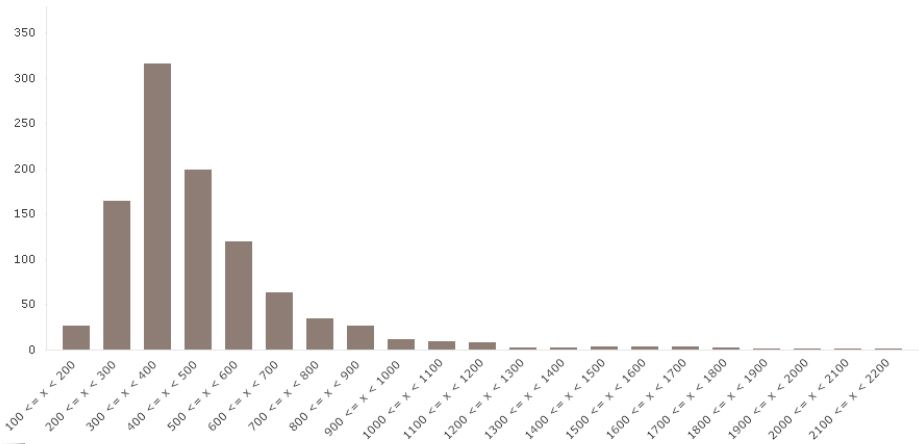 De helft van het aantal gemeentelijke RUP’s heeft een doorlooptijd van maximum 1 jaar. Uitzonderlijk (< 10%) is de doorlooptijd langer dan 2 jaar. 2b. Overzicht van de gemiddelde doorlooptijd van de provinciale RUP’s.(Dit gemiddelde werd berekend aan de hand van cijfergegevens over 71 van de 86 PRUPs).Naast deze gemiddelde doorlooptijd is het ook interessant de frequentieverdeling te tonen.Frequentieverdeling (in klassen van 100 dagen) van de doorlooptijd van een provinciaal RUP: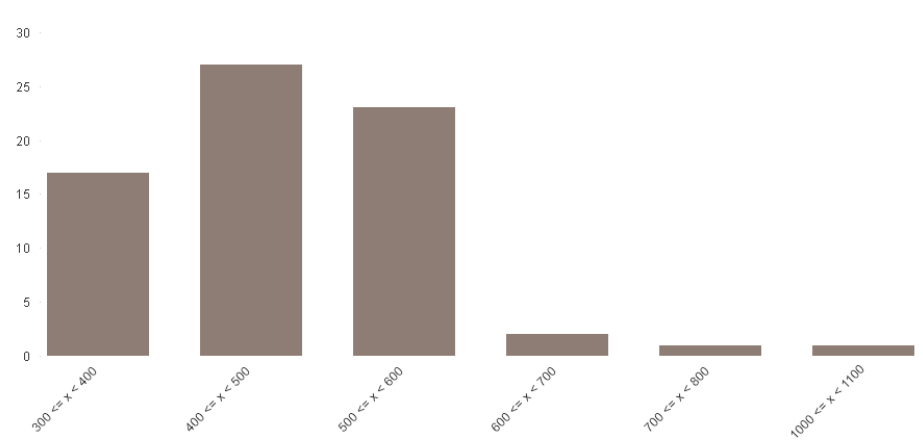 Ongeveer een kwart  van de provinciale RUP’s heeft een doorlooptijd van minder dan 1 jaar. 98% van de RUP’s heeft een doorlooptijd van ten hoogste 2 jaar; uitzonderlijk (= 2%) heeft een provinciaal RUP een langere doorlooptijd.2c. Overzicht van de gemiddelde doorlooptijd van de gewestelijke RUP’s.De gemiddelde doorlooptijd van een gewestelijk RUP is 682 dagen. Naast deze gemiddelde doorlooptijd is het ook interessant de frequentieverdeling te tonen.Frequentieverdeling (in klassen van 100 dagen) van de doorlooptijd van een gewestelijk RUP: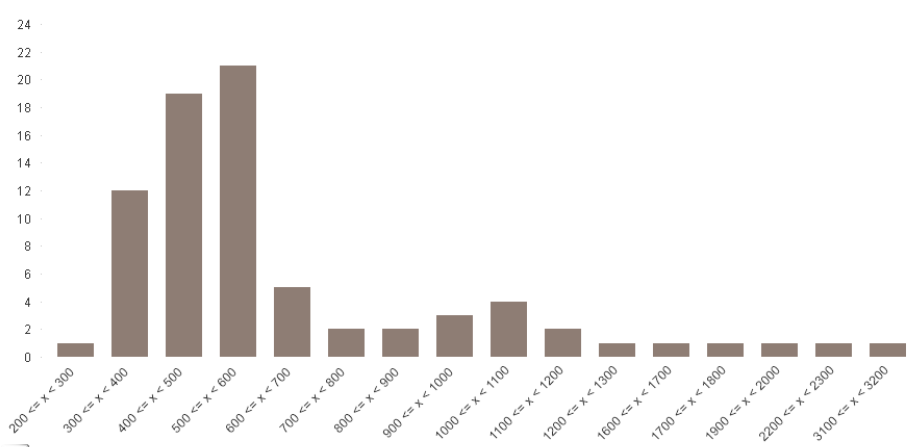 75% van de gewestelijke RUP’s heeft een doorlooptijd van minder dan 2 jaar. Uitzonderlijk (= 10%) is de doorlooptijd van een gewestelijk RUP langer dan 3 jaar.Jaar AntwerpenLimburgOost-VlaanderenVlaams-BrabantWest-VlaanderenTotaal200928182929010420104044202037161201172434341702692012673947436526120136146493065251Totaal2681901881632371046JaarAntwerpenLimburgOost-VlaanderenVlaams-BrabantWest-VlaanderenTotaal200992100122010220217201151102920122038634020133106818Totaal39910141486JaarAntwerpenLimburgOost-VlaanderenVlaams-BrabantWest-VlaanderenTotaal2009974853320103241110201162252172012416-2112013114159Totaal231320151577ProvincieGemiddelde doorlooptijd(in dagen)Antwerpen469Limburg430Oost-Vlaanderen435Vlaams-Brabant462West-Vlaanderen504Globaal gemiddelde463ProvincieGemiddelde doorlooptijd(in dagen)Antwerpen492Limburg495Oost-Vlaanderen375Vlaams-Brabant482West-Vlaanderen453Globaal gemiddelde476